                                                        Пояснительная записка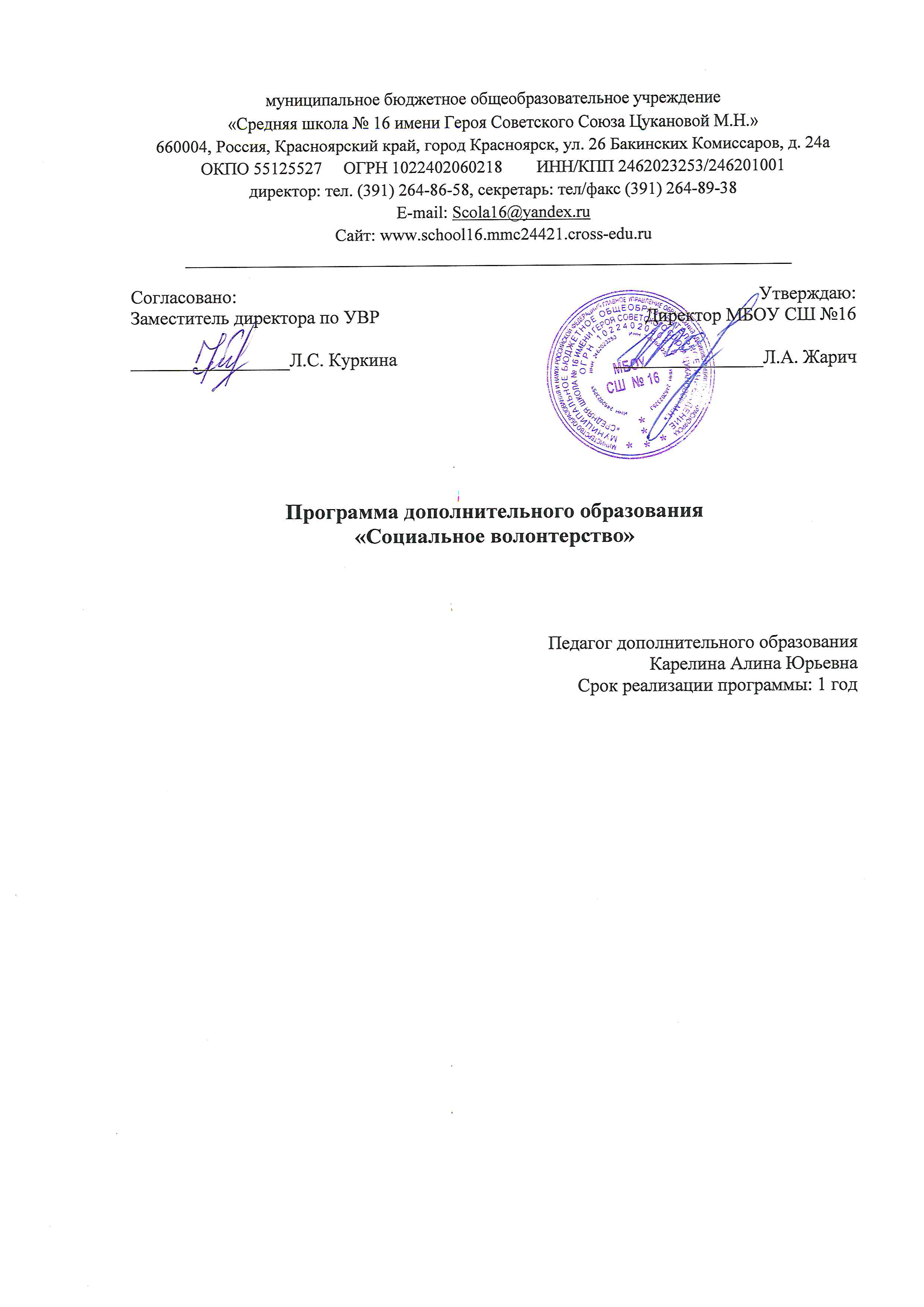 Рабочая программа дополнительного образования изостудии «Социальное волонтерство» составлена в соответствии с нормативно-правовыми документами:Федеральный закон "Об образовании в Российской Федерации" от 29.12.2012 N 273-ФЗКонцепция развития дополнительного образования детей (Утверждена распоряжением Правительства РФ от 04.09.2014 № 1726-р)Приказ Минобрнауки России от 29.08.2013 N 1008 Об утверждении Порядка организации и осуществления образовательной деятельности по дополнительным общеобразовательным программамСанитарно-эпидемиологические требования к устройству, содержанию и организации режима работы образовательных организаций дополнительного образования детей Направленность: социальноеНа изучение программы выделяется 180 часов в год (5 часа в неделю). Данная программа разработана для детей, не имеющих начальной подготовки в области изобразительного и декоративно-прикладного искусства.   В общенациональной программе развития воспитания детей в РФ до 2020 года важнейшими проблемами воспитания названы размытость нравственных представлений и гражданских принципов детей и молодежи и асоциальное поведение подростков. Одной из задач гражданского и патриотического воспитания, согласно программе, является формирование у детей активной жизненной и гражданской позиции, основанной на готовности к участию в общественно-политической жизни страны и государственной деятельности.       Актуальность образовательной программы состоит в том, что в период стремительной глобализации и информатизации жизненного пространства, насилия рекламы и подмены ценностей, подросток каждый день должен делать выбор, противостоять соблазнам жизни, сохранить здоровье и отстоять свою жизненную позицию, основанную на знании и собственном приобретённом опыте.Цель программы:  создание условий для развития волонтерского движения как одной из форм занятости, формирование позитивных установок обучающихся на добровольческую деятельность.Задачи:Формировать  опыт и навыки  для реализации собственных идей и проектов в социальной сфере;Формировать  сплоченный  деятельный  коллектив волонтеров.Расширить е сферу внешкольной деятельности и вторичной занятости обучающихся.Обучить волонтеров формам и методам профилактической деятельности.Развивать детско-юношескую активность и раскрытие потенциала личности школьника.Данная программа рассчитана на планируемые результаты 2 и 3 уровня образовательных результатов внеурочной деятельности. Для реализации доступны следующие виды внеурочной деятельности:Социальное творчество, предусматривающее подготовку к участию в жизни социума, которое может осуществляться по двум направлениям: способность быстрой адаптации школьников к существующим реалиям; готовность вести преобразующую деятельность, ориентируясь на активно меняющиеся общественные тенденции.Игровая, которая ввиду перенасыщения воспитательно-образовательного комплекса информацией, являются оптимальной формой обучающей деятельности, позволяющей в досуговой, интересной форме создавать ситуации применения усвоенных знаний, умений, навыков.Проблемно-ценностное общение организуется для коррекции отношения школьников к жизненным проблемам, понимания смысла и ценности жизни, предусматривает приобретение учащимися социальных навыков, осознаний социальных реалий; формирование позитивного отношения к общественным ценностям, выработка стимула улучшать существующие реалии, служить своему народу и государству; самостоятельное выполнение школьником значимого социального действия (участие в социальной жизни, проявление активной гражданской и нравственной позиции). Формы достижения результатов:Индивидуально-групповые:беседы с презентациями;лекции, содержащие теоретические знания по основным разделам программы;психологические упражнения, тренинги, практикумы по освоению новых знаний, совершенствованию навыков общения, взаимодействия;индивидуальная самостоятельная работа (разработка социальных проектов, подготовка к проведению социально-значимых акций, благотворительных и экологических акций и др.);интерактивные игры;групповые занятия волонтёров;претворение в жизнь разработанных социальных проектов, новых праздников, социально-значимых акций, благотворительных акций и другие.Промежуточная аттестация предусматривает в конце учебного года выставку достижений воспитанников клуба, защиту группового проекта. . Личностные, метапредметные и предметные результаты освоения программы дополнительного образованияЛичностные результаты:формирование духовно-нравственных качеств, приобретение знаний о принятых в обществе нормах отношения к памятникам культуры, к людям, к окружающему миру;формирование осознанного, уважительного и доброжелательного отношения к другому человеку, его мнению, мировоззрению, культуре; готовности и способности вести диалог с другими людьми и достигать в нем взаимопонимания;развитие морального сознания и компетентности в решении моральных проблем на основе личностного выбора, формирование нравственных чувств и нравственного поведения, осознанного и ответственного отношения к собственным поступкам;формирование коммуникативной компетентности в общении и сотрудничестве со сверстниками, взрослыми в процессе образовательной, творческой деятельности.Метапредметные результаты:Регулятивные УУД:Определять и формулировать цель деятельности с помощью учителя. Учиться высказывать своё предположение (версию).Учиться работать по предложенному учителем плану.Учиться отличать верно выполненное задание от неверного.Учиться совместно с учителем и другими учениками давать эмоциональную оценку деятельности товарищей.Контроль в форме сличения способа действия и его результата с заданным эталоном;Познавательные УУД:Ориентироваться в своей системе знаний: отличать новое от уже известного с помощью учителя. Перерабатывать полученную информацию: делать выводы в результате совместной работы всей группы.Перерабатывать полученную информацию: сравнивать и группировать. Коммуникативные УУД:Донести свою позицию до других: оформлять свою мысль в устной и письменной речи (на уровне одного предложения или небольшого текста).Слушать и понимать речь других.Совместно договариваться о правилах общения и поведения в школе и следовать им.Учиться выполнять различные роли в группе (лидера, исполнителя, критика).Предметные  результаты:Сформированность мотивированной направленности на продуктивную творческую деятельность; Развитие качеств, присущим лидерам; Приобретение устойчивых навыков самостоятельной, целенаправленной и содержательной деятельности, включая информационно-коммуникативные технологии; Продуктивно сотрудничать с участниками объединения при решении различных социально-творческих задач. Содержание курса дополнительного образованияТематическое планирование Учебно-методическое и материально-техническое обеспечение Учебно-методическое обеспечение:1. Примерная программа по внеурочной деятельности. Начальное и основное образование. Под ред. В.А. Горского, 2-е издание, М.Просвещение 2011. (стандарты второго поколения).2. Д.В.Григорьев, Б.В.Куприянов Программы внеурочной деятельности. М.: Просвещение, 20113. Д.В.Григорьев, П.В.Степанов Внеурочная деятельность школьников. Методический конструктор. М.: Просвещение, 20114. Формирование универсальных учебных действий в основной школе: от действия к мысли. Система заданий. Пособие для учителя/ под ред. А.Г.Асмолова, М.: Просвещение, 20115. Волонтерская служба негосударственной организации социальной сферы. -  Киев: Сфера, 2002.6.  Заверико Н.В. Телефон доверия / Пособие для волонтеров. - Запорожье, 1999.7.  Капский А.И. Технологизация волонтерской работы в современных условиях. - Киев, 2001.Материально-техническое обеспечение:Персональный ноутбук с принтеромМультимедийный проекторЭкспозиционный экран  Планируемые результаты изучения курса внеурочной деятельностиВ результате освоения программы обучающийся сможет:организовывать и проводить различные мероприятия для пропаганды ЗОЖ;проводить здоровьесберегающие акции, направленные на формирование здоровых привычек;проводить профилактическую работу в школьном учреждении;аргументировано отстаивать свою позицию;адекватно общаться с обучающимися и взрослыми;издавать агитационную печатную и видео продукцию;формировать собственное портфолио;принимать общечеловеческие ценности.В результате освоения программы обучающийся получит опыт:повышения уровня правовых, политических, экономических, социальных знаний;освоения технологии социального проектирования и реализации разработанных социальных проектов.№ разделаНазвание разделаТема занятияФормы организации внеурочной деятельностиФормы организации внеурочной деятельностиКоличествочасов№ разделаНазвание разделаТема занятиятеорияпрактикаКоличествочасов1.Из истории волонтерского движения в мире и России. Обучающиеся узнают об истории волонтерского движения в России и за рубежом. Знакомство с Общероссийской общественно-государственной детско-юношеской организацией «Российское движение школьников», с направлениями  её деятельности. Познакомятся с правами и обязанностями волонтеров. Разработают проект положения о волонтерском отряде, определят миссию волонтерского отряда, продумают направления работы и наметят план работы на год. Составят банк организаций, которые нуждаются в волонтерской помощи. Анкетирование поможет обучающимся осмыслить требования, предъявляемые к личным качествам волонтера.82102.Познаю себя и других (психологическая подготовка волонтеров)Обучающиеся познакомятся с психологическими особенностями людей с ограниченными возможностями и пожилых людей. Тренинги, как интерактивные методы обучения позволяют более глубоко осознать истинные мотивы обращения к волонтерской деятельности, развить уже существующие навыки работы с людьми и такие важные для общения качества, как эмпатия (сопереживание другому), конгруэнтность (искренность). Участие в тренингах поможет обучающимся осознать свою готовность к участию в волонтерской деятельности, подготовиться к её осуществлению. Психологическая подготовка способствует развитию личностного потенциала школьников, помогает разрешить собственные психологические проблемы, закрепить полученные теоретические знания, формирует коммуникативные способности и готовность терпимо относится к окружающим людям.315183.Учимся работать с документами. Обучающиеся познакомятся с основными правовыми актами и документами, регламентирующими волонтерскую деятельность. Они научатся вести документацию волонтера, создавать различную печатную и видеопродукцию для проведения мероприятий в рамках волонтерской деятельности. Волонтеры учатся оформлять личное Волонтёры на практике реализуют знания, полученные ими в период подготовки. Лекционные и практические занятия при реализации программы, предусматривают включение учащихся в  практику, образовательные тренинги в данном направлении. Оказание посильной помощи органам школьного самоуправления, педагогам, учащимся  в соответствии с направлениями деятельности отряда.портфолио.1344.Участие в акциях и конкурсахОбучающиеся разрабатывают акции и мероприятия спортивно-массового характера, с привлечением родительской общественности;  организуют «активные перемены». Участвуют в Конкурсах разного уровня по направлению своего рода деятельности.565705.Пропаганда здорового образа жизниПропаганда законов РФ касательно здравоохранения; пропаганда базовых знаний медицины и гигиены, ведения активного образа жизни.213156.Благотворительная деятельность волонтераВолонтёры на практике реализуют знания, полученные ими в период подготовки. Лекционные и практические занятия при реализации программы, предусматривают включение учащихся в  практику, образовательные тренинги в данном направлении. Оказание посильной помощи органам школьного самоуправления, педагогам, обучающимся  в соответствии с направлениями деятельности отряда.105363№ п/п№ п/пТема занятияВид занятия Кол-во часовКол-во часов Текущий контроль Текущий контроль Текущий контроль Текущий контроль Текущий контроль1.1.Из истории волонтерского движения в мире и России. Создание волонтерского отрядаИз истории волонтерского движения в мире и России.  Знакомство с Общероссийской общественно-государственной детско-юношеской организацией «Российское движение школьников». Познание основных этапов деятельности волонтерского движения  (Игра – путешествие «Корзинка вопросов»)11БеседаБеседаБеседаБеседаБеседа2.2.Направления работы Общероссийской общественно-государственной детско-юношеской организацией «Российское движение школьников». Всероссиийские акции в формате «Дней единых действий». Проблемно-ценностное общение11АнализАнализАнализАнализАнализ3.3.Беседы «Кто такие волонтеры?». Значение волонтерского движения.Проблемно-ценностное общение11БеседаБеседаБеседаБеседаБеседа4.4.Волонтерское движение в мире и за рубежом.Игра - путешествие на основе интерактивных карт11АнализАнализАнализАнализАнализ5.5.Могу ли я быть волонтером? (анкетирование).Круглый стол11Анализ, Анализ, Анализ, Анализ, Анализ, 6.6.Права и обязанности волонтера.Круглый стол11Анализ, Анализ, Анализ, Анализ, Анализ, 7. 7. «Адреса милосердия».Создание базы добровольческой деятельности на основе поиска11Анализ, Анализ, Анализ, Анализ, Анализ, 8.8.Познаю себя и других (психологическая подготовка волонтеров)Тренинг «Познаю себя»Психологические упражнения, тренинг11Анализ, Анализ, Анализ, Анализ, Анализ, 9.9.Тренинг «Познаю себя»Психологические упражнения, тренинг11Анализ, Анализ, Анализ, Анализ, Анализ, 10.10.Тренинг «Мое отношение к миру»Психологические упражнения, тренинг11Анализ, Анализ, Анализ, Анализ, Анализ, 11.11.Тренинг «Мое отношение к миру»Психологические упражнения, тренинг11Анализ, Анализ, Анализ, Анализ, Анализ, 12.12.Мир вокруг меняПсихологические упражнения, тренинг11, рефлексия, , рефлексия, , рефлексия, , рефлексия, , рефлексия, 13.13.Что такое толерантностьПсихологические упражнения, тренинг11БеседаБеседаБеседаБеседаБеседа14, 15, 1614, 15, 16Психологические особенности разных категорий людей,  нуждающихся в помощи волонтеров (люди с ограниченными возможностями, пожилые люди, дети-инвалиды и др.).Решение ситуативных заданий33Анализ, Анализ, Анализ, Анализ, Анализ, 17, 18, 1917, 18, 19Психологические особенности подготовки к проведению мероприятий по формированию основ ЗОЖ.Беседа, тренинг33рефлексия, рефлексия, рефлексия, рефлексия, рефлексия, 20.20.Откровенный разговор о самих себе.Круглый стол1АнализАнализАнализАнализАнализ21.21.Учимся работать с документамиЗнакомство с основными правовыми актами и документами, регламентирующими волонтерскую деятельность.Создание документов1Анализ Анализ Анализ Анализ Анализ 22, 2322, 23Я - агитатор! Издание печатной и видеопродукции (листовки, плакаты, фотоальбомы, видео ролики и т.д.)Социальное творчество2Беседа Беседа Беседа Беседа Беседа 24.24.Оформление личного портфолио.Создание портфолио1Беседа Беседа Беседа Беседа Беседа 25.25.Участие в акциях и конкурсахРазработка акций и мероприятий спортивно-массового характера.Социальное творчество1БеседаБеседаБеседаБеседаБеседа26.26.Разработка акций и мероприятий здоровьесберегающего характера. Социальное творчество1БеседаБеседаБеседаБеседаБеседа27.27.Подвижные игры для младших школьников.Социальное творчество1БеседаБеседаБеседаБеседаБеседа28.28.Как провести «динамическую перемену».Социальное творчество1БеседаБеседаБеседаБеседаБеседа29.29.Спортивный флеш-моб.Социальное творчество1БеседаБеседаБеседаБеседаБеседа30, 3130, 31Организация и проведение социально-значимой акции «Безопасное колесо».Социальное творчество2БеседаБеседаБеседаБеседаБеседа32, 3332, 33Участие в тематических конкурсах, социально-значимых акциях в рамках «Российского движения школьников».Социальное творчество2ответы на вопросыответы на вопросыответы на вопросыответы на вопросыответы на вопросы34, 3534, 35Организация и проведение акции по благоустройству школьной территории  «Школа - мой дом, и я хозяин в нём».Социальное творчество2ответы на вопросыответы на вопросыответы на вопросыответы на вопросыответы на вопросы36, 3736, 37Организация и проведение акции «От сердца к сердцу» в рамках празднования Дня пожилого человека.Социальное творчество2ответы на вопросыответы на вопросыответы на вопросыответы на вопросыответы на вопросы38, 39, 4038, 39, 40Организация и проведение единой антинаркотической акции «Классный час».Социальное творчество3ответы на вопросыответы на вопросыответы на вопросыответы на вопросыответы на вопросы41, 42, 43, 44, 45, 46, 47, 4841, 42, 43, 44, 45, 46, 47, 48Организация и проведение месячника по развитию добровольного донорства в Омской области. Выпуск информационных буклетов «Быть здоровым – наш выбор». Оформление информационного стенда «Кому и зачем нужна донорская кровь». Организация и проведение  конкурса рисунков для социальной рекламы донорства  «Сердце распахнуть для доброты!». Проведение социально-значимой акции «Донорство – как норма жизни».  Проведение социального  флэш-моба «Подари жизнь!». Квест «Сделай свой выбор». Продвижение контактной группы в социальных сетях «Школа донора».  Урок донорства «Донор. Кто он?». Социальное творчество8БеседаБеседаБеседаБеседаБеседа49, 5049, 50Организация и проведение  Всероссийской акции «День волонтёра».Социальное творчество4БеседаБеседаБеседаБеседаБеседа49, 5049, 50Организация и проведение  Всероссийской акции «День волонтёра».Социальное творчество51, 5251, 52Организация и проведение  спортивной  акции «Занимаясь спортом, сохраним здоровье» в рамках Дня борьбы со СПИДом.Социальное творчествоБеседаБеседа53, 5453, 54Организация и проведение  социального флеш-моба «Все мы  разные, но все мы вместе!» в рамках Дня инвалида.Социальное творчество2222БеседаБеседа55, 5655, 56Организация и проведение  социально-значимой акции «Новогоднее чудо».Социальное творчество2222Беседа, ответы на вопросыБеседа, ответы на вопросы57, 5857, 58Организация и проведение   флеш-моба «Как на Татьянины именины…»Социальное творчество2222Беседа, ответы на вопросыБеседа, ответы на вопросы59, 6059, 60Организация и проведение   акции «Ветеран живёт рядом» (Организация поздравительной почты и посещение ветеранов войны и труда).Социальное творчество2222Беседа, ответы на вопросыБеседа, ответы на вопросы61, 6261, 62Организация и проведение   игры по станциям «Жизнь без вредных привычек», в рамках Международного дня  борьбы с наркоманией и наркобизнесом.Социальное творчество2222Беседа, ответы на вопросыБеседа, ответы на вопросы63, 6463, 64Организация и проведение   акции по благоустройству мемориального комплекса ».Социальное творчество2222Беседа, ответы на вопросыБеседа, ответы на вопросы65, 6665, 66Организация и проведение   флеш-моба «Быть здоровым – это стильно», приуроченного 
ко Всемирному дню здоровья.Социальное творчество2222Беседа, ответы на вопросыБеседа, ответы на вопросы67, 6867, 68Организация и проведение   социально-значимой акции «Нам поёт пасхальный звон…».Социальное творчество2222Беседа, ответы на вопросыБеседа, ответы на вопросы69, 7069, 70Организация и проведение   социально-значимой акции «Передай добро по кругу!»   Социальное творчество2222Беседа, ответы на вопросыБеседа, ответы на вопросы71, 7271, 72Участие в слёте патриотических клубов «За нами будущее России».Социальное творчество2222Беседа, ответы на вопросыБеседа, ответы на вопросы73.73.Пропаганда здорового образа жизниБеседа «Курить или жить?»Проблемно-ценностное общение1111Бесед,Бесед,74.74.Просмотр кинофильма о вреде курения.Просмотр видеофильма, обсуждение1111Беседа, Беседа, 75.75.Агитбригада «Береги свое здоровье!»Социальное творчество1111Беседа, Беседа, 76.76.Конкурс листовок «Спорт – это по - нашему!»Выпуск листовок1111Беседа, Беседа, 77.77.Акция «Репортаж из школьного спортзала».Социальное творчество1111Беседа, Беседа, 78.78.Фотозарисовки «Герои пауэрлифтинга».Социальное творчество1111Беседа, Беседа, 79. 79. Анкетирование «Мои спортивные интересы».Круглый стол1111БеседаБеседа80.80.Анкетирование «Мама, папа, я – спортивная семья?»Круглый стол1111Беседа, ответы на вопросыБеседа, ответы на вопросы81.81.Выпуск буклетов о вреде энергетических напитков (Кока-колы, Фанта и др.)Выпуск буклетов11111АнализАнализАнализ82.82.Благотворительная деятельность волонтераБеседа «Что такое «благотворительность».Проблемно-ценностное общение11111АнализАнализАнализ83.83.Известные меценаты современного общества.Проблемно-ценностное общение11111АнализАнализАнализ84, 8584, 85Копилка добрых дел волонтера.Социальное творчество22222АнализАнализАнализ86.86.Акция «За чистую школу».Социальное творчество11111АнализАнализАнализ87.87.Акция «Прозрачное стекло».Социальное творчество11111АнализАнализАнализ88.88.Акция «Книга».Социальное творчество11111Анализ, Анализ, Анализ, 89.89.Агитбригада для дошкольников «В гости к Мойдодыру».Социальное творчество11111Анализ, Анализ, Анализ, 90.90.Акция для младших школьников «Говорящая салфетка».Социальное творчество11111Анализ, Анализ, Анализ, 91.91.Промежуточная аттестацияТест11111ТестТестТест92.92.Акция «Чистый школьный двор».Социальное творчество11111Анализ, Анализ, Анализ, 93.93.Агитбригада  «Правила Дорожного Движения».Социальное творчество11111Анализ, Анализ, Анализ, 94, 95, 96, 97, 98, 99, 10094, 95, 96, 97, 98, 99, 100Организация и проведение Весенней недели добра. Социальный флешмоб «Дари добро!» (распространение информации о проведении Весенней недели добра ,выпуск листовок, буклетов, информационных листов о проведении акции). Изготовление информационных листовок, плакатов, посвящённых Дню Земли. Операция «Цветик – семицветик» (посев семян цветов). Фотомарафон «Давайте беречь свой микрорайон» (запечатлеть наиболее замусоренные места в нашем  микрорайоне с обращением к жителям  навести порядок). Социально-значимая акция «Поделись улыбкою своей!» (изготовление смайликов с добрыми пожеланиями волонтёрами отряда «Пять»). Изготовление подарков и поздравительных открыток ко Дню Победы для ветеранов ВОВ, Марафон добрых дел  по сбору одежды, игрушек, книг для воспитанников социально-реабилитационного центра.Социальное творчество77777Анализ, рефлексия, просмотрАнализ, рефлексия, просмотрАнализ, рефлексия, просмотр101, 102101, 102сбор «Волонтер – это здорово!Проблемно-ценностное общение22222рефлексия103,104.Волонтерскоедвижение. сбор «Эстафета добрых дел»: составление плана работы Участие в беседе. Просмотр видеофильмов, обсуждение222Анализ, рефлексия, просмотрАнализ, рефлексия, просмотрАнализ, рефлексия, просмотрАнализ, рефлексия, просмотрАнализ, рефлексия, просмотр105-108Организационное заседание волонтерской команды. Распределение поручений. «Что умеет волонтер? Что умеем мы?»Составление плана, изготовление эмблемы, разработка правил222рефлексия, просмотррефлексия, просмотррефлексия, просмотррефлексия, просмотррефлексия, просмотр109Права и обязанностиволонтераУчастие в беседе Просмотр Интернет ресурсов, обсуждение111АнализАнализАнализАнализАнализ110Встреча с руководителем Школы социального волонтерства Налаживание взаимодействия, просмотр презентации 111АнализАнализАнализАнализАнализ111,112,113.Проект. Разработка визитки "Ты хочешь стать волонтером?",кодекс настоящего волонтера, куда могут войти "10заповедей волонтера"или "права волонтера"Участие в беседе Выполнение проекта"ПаспортВолонтера"333Анализ, рефлексия, просмотрАнализ, рефлексия, просмотрАнализ, рефлексия, просмотрАнализ, рефлексия, просмотрАнализ, рефлексия, просмотр114-115Помощь пожилым людямУчастие в беседе Изготовление открытки222Анализ, рефлексия, просмотрАнализ, рефлексия, просмотрАнализ, рефлексия, просмотрАнализ, рефлексия, просмотрАнализ, рефлексия, просмотр116-117Помощь пожилым людям по квартирамВыступление детей222Анализ, Анализ, Анализ, Анализ, Анализ, 118,119,120Изготовление сувениров для ветеранов Великой Отечественной войныУчастие в беседе Изготовление подарка333Анализ, Анализ, Анализ, Анализ, Анализ, 121,122,123Помощь в организации квеста по ПДД для начальных классовРазработка заданий, распределение обязанностей333Анализ, Анализ, Анализ, Анализ, Анализ, 124,125,126Изготовление закладок для книг в подарок школьному библиотекарюУчастие в беседе Изготовление закладки333Анализ, Анализ, Анализ, Анализ, Анализ, 127,128.Поздравление библиотекаря школы с Днём школьных библиотекВыступление детей, вручение подарков школьному библиотекарю222Анализ, Анализ, Анализ, Анализ, Анализ, 129,130,131,132Проведение акции «Самая чистая школьная площадка»Уборка территории школы444Анализ, рефлексия, просмотрАнализ, рефлексия, просмотрАнализ, рефлексия, просмотрАнализ, рефлексия, просмотрАнализ, рефлексия, просмотр133 134Всемирный день доброты. «Наши добрые дела»Участие в беседе Просмотр видеофильмов, обсуждение222Анализ, рефлексия, просмотрАнализ, рефлексия, просмотрАнализ, рефлексия, просмотрАнализ, рефлексия, просмотрАнализ, рефлексия, просмотр135 136 137Акция «Вахта памяти». Участие в беседе Уборка памятника и территории 333Анализ, рефлексия, просмотрАнализ, рефлексия, просмотрАнализ, рефлексия, просмотрАнализ, рефлексия, просмотрАнализ, рефлексия, просмотр138 139 140Помощь собачьему приютуУчастие в беседе Изготовление подарка333Анализ, рефлексия, просмотрАнализ, рефлексия, просмотрАнализ, рефлексия, просмотрАнализ, рефлексия, просмотрАнализ, рефлексия, просмотр141К Всероссийскому дню зимующих птиц. «Покормите птиц зимой»Участие в беседе Развешивание кормушек и кормление птиц111АнализАнализАнализАнализАнализ142Организация и проведение  игры «Полезные и вредные привычки» Участие в беседе Изготовление буклетов по ЗОЖ11Анализ, Анализ, Анализ, Анализ, Анализ, Анализ, Анализ, Анализ, 143Проведение Недели Здоровья в школеУчастие в спортивных соревнованиях Изготовление буклетов по тебе «Мы за ЗОЖ!»11АнализАнализАнализАнализАнализАнализАнализАнализ144Проектирование действий поблагоустройству. Подготовка к акции «Мой двор, моя улица»Участие в беседе Составление плана действий11АнализАнализАнализАнализАнализАнализАнализАнализАнализ145Трудовой десантУчастие в уборке территории11АнализАнализАнализАнализАнализАнализАнализАнализАнализ146Участие к акции «Собака наш друг»Участие в уборке территории11АнализАнализАнализАнализАнализАнализАнализАнализАнализ147КТД Оформление и распространение электронных листовок с обращением к жителям города о сохранении чистоты Участие в беседе Создание листовок, развешивание их на улицах 11АнализАнализАнализАнализАнализАнализАнализАнализАнализ148Могу ли я быть волонтером?(анкетирование)Проведение линейки Выполнение анкеты11АнализАнализАнализАнализАнализАнализАнализАнализ149Организационное заседание волонтерской команды. Сбор «Эстафета добрых дел»Участие в беседе Просмотр видеофильмов, обсуждение11АнализАнализАнализАнализАнализАнализАнализАнализ150Организационное заседание волонтерской команды. Составление плана работы на год.«Что умеет волонтер? Что умеем мы?»Участие в планировании Составление плана11АнализАнализАнализАнализАнализАнализАнализАнализ151Права и обязанностиволонтераУчастие в беседе Просмотр Интернет ресурсов, обсуждение11АнализАнализАнализАнализАнализАнализАнализАнализ152Встреча с руководителем Школы социального волонтерства Налаживание взаимодействия, просмотр презентации 11АнализАнализАнализАнализАнализАнализАнализАнализ153Подготовка ко всероссийскому дню ЭкологииУчастие в беседе Проведение акции по уборке школьного двора11рефлексия, рефлексия, рефлексия, рефлексия, рефлексия, рефлексия, рефлексия, рефлексия, 154Всемирный день доброты. «Наши добрые дела»Участие в беседе Просмотр видеофильмов, обсуждение11рефлексия, рефлексия, рефлексия, рефлексия, рефлексия, рефлексия, рефлексия, рефлексия, 155Ремонт книг «Книжке - новую жизнь!»Участие в беседе Ремонт книг11рефлексиярефлексиярефлексиярефлексиярефлексиярефлексиярефлексиярефлексия156Акция «Вахта памяти». Уборка памятника участникам Великой Отечественной войны и территории около него Участие в беседе Уборка памятника и территории11рефлексия, рефлексия, рефлексия, рефлексия, рефлексия, рефлексия, рефлексия, рефлексия, 157Проведение благотворительной акции «Спешите делать добро»Участие в беседе Организация выставки-продажи сувениров11рефлексия, рефлексия, рефлексия, рефлексия, рефлексия, рефлексия, рефлексия, рефлексия, 158Изготовление подарков ко Дню инвалида. Поздравление учеников-инвалидов Участие в беседе Изготовление подарков, выступление детей и вручение подарков11рефлексиярефлексиярефлексиярефлексиярефлексиярефлексиярефлексиярефлексия159 Всероссийский день зимующих птиц. «Покормите птиц зимой»Участие в беседе Развешивание кормушек и кормление птиц11 рефлексия рефлексия рефлексия рефлексия рефлексия рефлексия рефлексия рефлексия160Конкурс проектов «Мы рады вам птицы!» Участие в беседе Работа над проектом11Анализ, рефлексия, просмотрАнализ, рефлексия, просмотрАнализ, рефлексия, просмотрАнализ, рефлексия, просмотрАнализ, рефлексия, просмотрАнализ, рефлексия, просмотрАнализ, рефлексия, просмотрАнализ, рефлексия, просмотр161Агитбригада «Здоровым быть – успешным быть!»Участие в беседе Распространение среди сверстников буклетов по ЗОЖ11рефлексиярефлексиярефлексиярефлексиярефлексиярефлексиярефлексиярефлексия162Выпуск буклетов о вреде энергетических напитков Участие в беседе Изготовление буклетов11Анализ, Анализ, Анализ, Анализ, Анализ, Анализ, Анализ, Анализ, 163Конкурс плакатов и газет «Мы и наше здоровье»Участие в беседе Выпуск плакатов и газет11АнализАнализАнализАнализАнализАнализАнализАнализ164Проведение Недели Здоровья в школеУчастие в спортивных соревнованиях Изготовление буклетов по тебе «Мы за ЗОЖ!»11АнализАнализАнализАнализАнализАнализАнализАнализ165Акция неделя День зимних видов спортаУчастие в соревнованиях11рефлексиярефлексиярефлексиярефлексиярефлексиярефлексиярефлексиярефлексия166Агитбригада «Здоровым быть – успешным быть!»Участие в беседе Распространение среди сверстников буклетов по ЗОЖ11рефлексия, рефлексия, рефлексия, рефлексия, рефлексия, рефлексия, рефлексия, рефлексия, 167Минутки здоровья для учащихся начальной школы «Береги зрение смолоду»Участие в беседе Проведение физминуток11Анализ, Анализ, Анализ, Анализ, Анализ, Анализ, Анализ, Анализ, 168Акция  «Доброта как Солнце»Участие в беседе Выполнение тренинга11АнализАнализАнализАнализАнализАнализАнализАнализ169Изготовление подарков для тружениц тыла, ветеранов труда Участие в беседе Изготовление подарков11АнализАнализАнализАнализАнализАнализАнализАнализ170Поздравление тружениц тыла и ветеранов труда на квартирах Выступление детей, вручение подарков труженицам тыла11АнализАнализАнализАнализАнализАнализАнализАнализ171Международный день милосердия. «БудьтеМилосердным»Участие в беседе Просмотр видеофильмов,чтение художественных произведений, обсуждение11АнализАнализАнализАнализАнализАнализАнализАнализ172Участие к акции «Ветеран живёт рядом»Выступление детей, помощь по дому, поздравление ветерана11АнализАнализАнализАнализАнализАнализАнализАнализ173Проектирование действий поблагоустройству. Подготовка к акции «Мой двор, моя улица»Участие в беседе Составление плана действий11АнализАнализАнализАнализАнализАнализАнализАнализ174Трудовой десантУчастие в уборке территории11АнализАнализАнализАнализАнализАнализАнализАнализ175КТД Оформление и распространение электронных листовок с обращением к жителям города о сохранении чистоты Участие в беседе Создание листовок, развешивание их на улицах11АнализАнализАнализАнализАнализАнализАнализАнализ179Итоговая аттестация Тест11ТестТестТестТестТестТестТестТест180Итоговое мероприятие «Мы волонтеры!»Праздничное выступление-концерт учащихся11АнализАнализАнализАнализАнализАнализАнализАнализ